CITY OF BENKELMANNicholas Baney             JoAnn Decker             Tammy Buffington, Mayor             Barbara Pinkerton             Deborah StammCITY OF BENKELMAN, NEBRASKASPECIAL MEETING AGENDAWEDNESDAY, MAY 24, 202310:00 AMNEBRASKA OPEN MEETINGS ACT:  The Mayor & City Council follows the Open Meetings Act Guidelines which are posted on the South Wall by the entrance.  The Mayor & City Council may enter closed session during the meeting when it determines that doing so is appropriate and is authorized by the provisions of the Open Meeting Act.NOTICE IS HEREBY GIVEN that the Mayor and Council of the City of Benkelman, Nebraska will meet by special meeting; at 10:00 a.m., Wednesday, May 24, 2023, at the City Council Chambers, 126 7th Avenue East.***NOTE*** The Agenda for said meeting is kept continuously current and will be available for public inspection at the City Office.You may call the City Office at 308-423-2540 or e-mail at cityben@bwtelcom.net for a copy of the agenda. This meeting will be held by video/telephone conference, ONLY BY REQUEST.  Members of the public may attend this meeting in person.ROLL CALLPLEDGE OF ALLEGIANCEMAYORAL NOTICE TO PUBLIC OF THE OPEN MEETING ACT POSTINGDISSCUSS/UPDATE WITH RVW ON PROGRESS OF PHASE 1 AND WHERE WE ARE AT AND WHAT THE NEXT STEPS ARE.DISCUSS/APPROVE FEE SCHEDULE FOR SWIMMING POOL.ACCEPT LYNETTE BEHLKE’S RESIGNATION LETTER FOR NUISANCE OFFICER.APPOINT DEB STAMM AS VOLUNTEER NUISANCE OFFICER.APPROVE JEFF PRESTON’S VARIANCE PERMIT FOR SHOP/GARAGE AT LOT SOUTH OF 909 GAGE STREET.DISCUSS CRA WORKING ON NEBRASKA GAME AND PARKS GRANT FOR WALKING TRAIL.DISCUSS SUMMONS FROM DUNDY COUNT COURT/ACADIA INS COMPANY V.  T & K VENUTES LLC (INFORMATION HAS BEEN SENT OFF TO OUR INSURANCE COMPANY).APPROVE MADELYNN HANES AS LIFEGUARD.APPROVE AMBER HAVEL AS A POOL MANAGER UPON COMPLETION OF POOL MANAGER COURSE.APPROVE INVOICE #C318002 TO NDEE – FISCAL SERVICES IN THE AMOUNT OF $28,402.10.ADJOURNMENT“THIS INSTITUTION IS AN EQUAL OPPORTUNITY PROVIDER AND EMPLOYER”  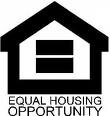 